NATIONAL FEDERATION OF YOUNG FARMERS’ CLUBSCompetitions Programme 2023-24NFYFC LAMB Live & Carcase Judging21 & Under and 28 & UnderR U L E S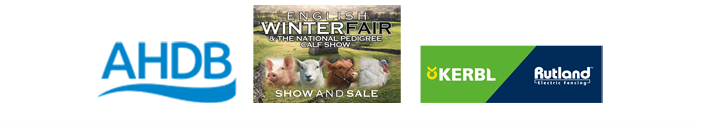 Competition AimTo provide members with the opportunity to put their training to the test by judging high quality livestock and carcases and presenting their findings to industry experts.  Members are provided with constructive feedback and advice from the industry experts for their future development.Learning outcomesJudging skills including: observation, understanding of the make-up of the animal and market demands. Communication skills, presentation skills and time keeping.REMINDER: Please read these rules in conjunction with NFYFC General Rules and familiarise all competitors with the Fine System in place for withdrawal from competitions.Further information can be found at https://nfyfc.org.uk/competition-organisers-resourcesDATE & VENUEAfter the County Final, the National Final will be held at the English Winter Fair, Staffordshire Showground on Saturday 18th and Sunday, 19th November 2023. Exact timetable to be confirmed.REPRESENTATIONCounties may enter two teams of two competitors (Intermediate & Senior) per 600 members or part thereof in the National Final.ELIGIBILITYA team shall consist of two (2) members.  One competitor must be 21 years of age or under and the second competitor must be 28 years of age or under on 1st September 2023 and full members of a Club affiliated to NFYFC.PROCEDURE Competitors will judge two groups of live Lambs in Part I and two groups of carcases in Part II as follows: Part I – LivePlace a group of four Lambs in order of merit and estimate their classification according to the Meat and Livestock Commission Services Ltd (MLCSL) Carcase Classification SchemePlace a group of four Lambs in order of merit and give reasons for those placingsPart II – CarcasePlace a group of four Lambs carcases in order of merit and estimate their classification according to the Meat and Livestock Commission Services Ltd (MLCSL) Carcase Classification SchemePlace a group of four Lambs carcases in order of merit and give reasons for those placingsThe live animals and carcases will be designated A, B, X, Y.Competitors may handle the live Lambs but only in such a way that they do not cause bruising.  Excessive handling after a caution from the stewards will result in disqualification.Handling of the carcases is NOT ALLOWED.Judging in both rings will operate simultaneously.In the carcase judging section, competitors may arrive at their placings by using the following scale of marks as an aid: Conformation 	Legs, short-boned and well filled				30	Loin width & fullness inc. eye muscle size			30Colour of lean, not too dark and texture fine-grained		5Fat		Depth of fat over legs and loin – correct proportions		20	Depth of fat on breasts in correct proportion		10	Ribs, light with high lean to fat ratio			 5100TIMING Live AssessmentTen minutes judging - handling allowed (in groups)At least Five minutes – preparing reasons, before being called at random to the judgeCarcase Judging & ClassificationTen minutes judgingAt least Five minutes – preparing reasons, before being called at random to the judgeReasonsUp to two minutes will be allowed for each competitor to give his or her reasons to the Judge in both the live and carcase sections. Two marks will be deducted for each fifteen seconds (or part thereof) that a competitor goes over the allotted two minutes.  The marks will be deducted from the competitor’s total.SCALE OF MARKSLive Animals:Placings:	(on 2 rings = 2 x 50)						100			Correct MLCSL Classification				50Reasons:	(on 1 ring)    	 Accuracy of observations                    		25Comparison                                                 	  	15Style (including presentation of competitor)   	10LIVE TOTAL:	Per Competitor				200Carcases:Placing: 	(on 2 rings = 2 x 50)						100Correct MLCSL Classification			50Reasons:	(on 1 ring)	Accuracy of observations	                         		25Comparison			                	15   Style (including presentation of competitor)	                10CARCASE TOTAL:	Per Competitor			                200TOTAL:		Per Competitor				400TOTAL:		Per Team				800AWARDSSmithfield and English Winter Fair Trophy, prize money Kerbl/Rutland.English Winter Fair prize card to 2 and 3 place. NFYFC Certificates of Achievement will be awarded to all competitors.NOTESDuring the competition, competitors may not have with them any papers or literature other than the placing cards provided.Mobile phones are not to be used once the competition has started – if found to be using them this will be an automatic disqualification.When stating reasons, competitors may use only the NOTES SECTION on the official cards provided.  These notes are intended for reference only and the competitors who read their notes verbatim to the Judges will be penalised.Competitors in the NFYFC competitions are not eligible to take part in the Staffordshire and Birmingham Agricultural Society competition on the Sunday.During the period of the competition, competitors must not communicate directly or indirectly with any person other than Judges and Stewards under penalty of disqualification.IMPORTANT:  Competitors are reminded to read carefully the General Rules relating to National Competitions if they are taking part in this Competition.  These are available from the NFYFC websiteMembers will be disqualified if they are not at the Presentation of Awards without prior permission being granted.Competitors must provide themselves with white coats, which must be worn during the period of the competition and at the Presentation of Awards, Club, County and Sponsor logs are permitted on either the front or back of the coats.